TABLE 1Outline of the complete degree programmeYear 1 Number of hours of study corresponding to 1 ECTS credit:Nature and Extent of other Learning Activities, e.g. guided study, team exercises:Year 2Nature and Extent of other Learning Activities, e.g. guided study, team exercises:Year 3Nature and Extent of other Learning Activities, e.g. guided study, team exercises:TABLE 2Learning Outcomes: Subject KnowledgeStatement of ApplicantAs stated in the Eurobachelor® paper:" A primary aim of the Eurobachelor® qualification is to provide a degree which will be recognised by other European institutions as being of a standard which will provide automatic right of access (though not right of admission, which is the prerogative of the receiving institution) to chemistry Master programmes."The Self-Evaluation Report must therefore end with the following declaration:I (full name, position as head of the institution/department/faculty responsible for the study programme) hereby agree that this (institution/department/faculty) will, if awarded the Eurobachelor® label, recognise Bachelor degrees in chemistry awarded by other institutions holding the Eurobachelor® label as providing automatic right of access (but not of admission) to chemistry Master programmes offered by this (institution / department / faculty).I hereby agree that this (institution/department/faculty) will, if awarded the Eurobachelor® label, display the official Eurobachelor® logo on the website of this (institution / department / faculty) and remove this label from the website as soon as the validity term of the awarded Eurobachelor® label expired.I hereby authorise ECTN to archive the information provided as well as to use it (without giving the source) to further scientific, statistical, publicity, and educational use.I agree that the Self-Evaluation Report together with the Site Visit Report will be published on the ECTN website in case the label is awarded.It must also be signed, stamped and dated by the person making the declaration.Table to be filled in on each programme that is submitted to Eurolabel® application. Data contained in the table will be used by ECTN and published on http://ectn.eu/mobility/. By submitting the data the responsible authorities of the respective university agree with data basing and publication.Module/course unit titleCredits (ECTS)Compulsory (C), Semi-optional (S)  or Elective (E)Total Teaching HoursTotal Teaching HoursTotal Teaching HoursTotal Teaching HoursPre-requisitesModule/course unit titleCredits (ECTS)Compulsory (C), Semi-optional (S)  or Elective (E)LecturePracticalOtherModule/course unit titleCredits (ECTS)Compulsory (C), Semi-optional (S)  or Elective (E)Total Teaching HoursTotal Teaching HoursTotal Teaching HoursTotal Teaching HoursPre-requisitesModule/course unit titleCredits (ECTS)Compulsory (C), Semi-optional (S)  or Elective (E)LecturePracticalOtherModule/course unit titleCredits (ECTS)Compulsory (C), Semi-optional (S)  or Elective (E)Total Teaching HoursTotal Teaching HoursTotal Teaching HoursTotal Teaching HoursPre-requisitesModule/course unit titleCredits (ECTS)Compulsory (C), Semi-optional (S)  or Elective (E)LecturePracticalOtherAspect of chemistryTreated in
module / course unitMajor aspects of chemical terminology, nomenclature, conventions and unitsThe major types of chemical reaction and the main characteristics associated with themThe principles and procedures used in chemical analysis and the characterisation of chemical compoundsThe principal techniques of structural investigations, including spectroscopyThe characteristics of the different states of matter and the theories used to describe them.The principles of thermodynamics and their applications to chemistryThe principles of quantum mechanics and their application to the description of the structure and properties of atoms and moleculesThe kinetics of chemical change, including catalysis; the mechanistic interpretation of chemical reactionsThe characteristic properties of elements and their compounds, including group relationships and trends within the Periodic TableThe structural features of chemical elements and their compounds, including stereochemistryThe properties of aliphatic, aromatic, heterocyclic and organometallic compoundsThe nature and behaviour of functional groups in organic moleculesMajor synthetic pathways in organic chemistry, involving functional group interconversions and carbon-carbon and carbon-heteroatom bond formation The relation between bulk properties and the properties of individual atoms and molecules, including macromolecules (both natural and man-made), polymers and other related materialsThe structure and reactivity of important classes of biomolecules and the chemistry of important biological processes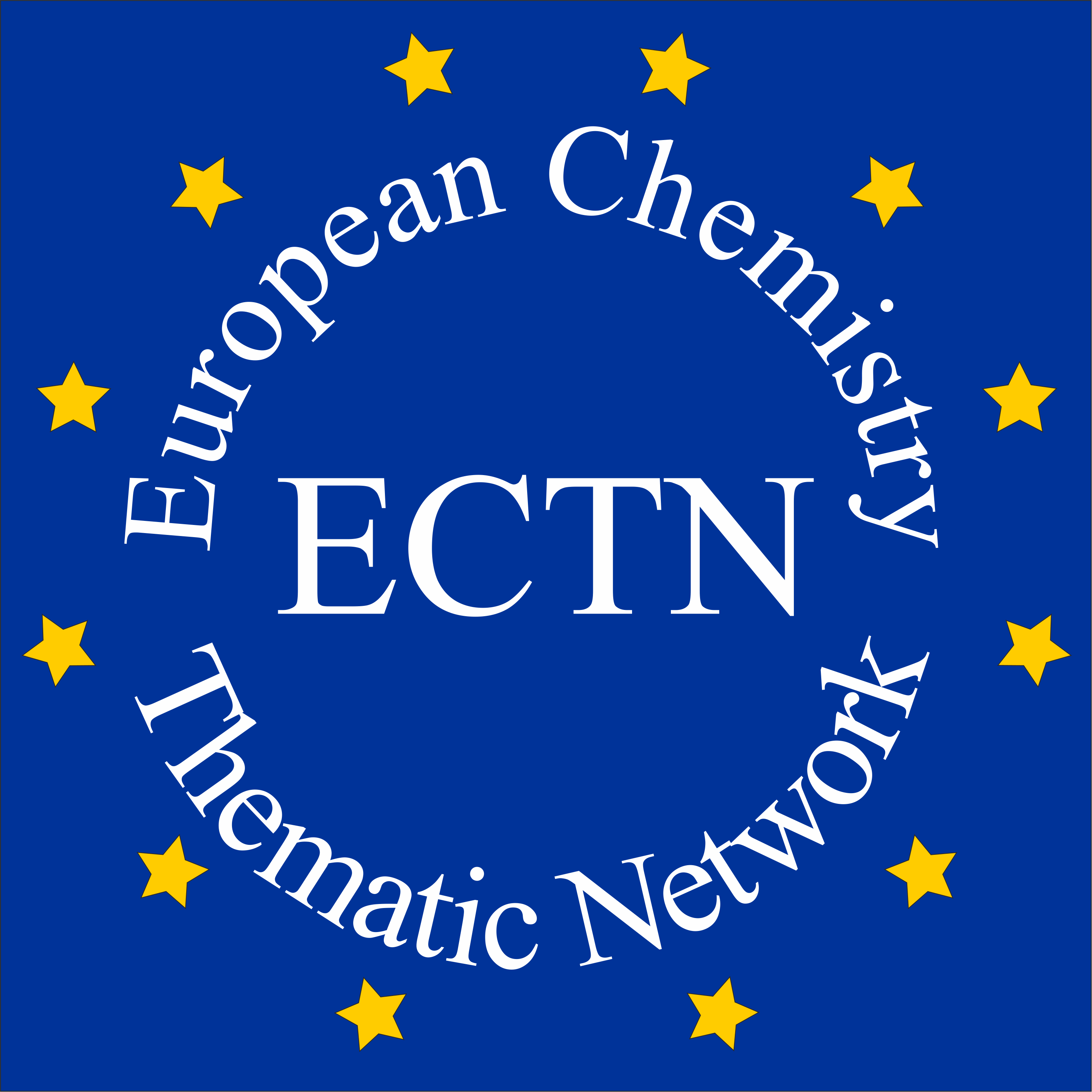 Student Mobility Database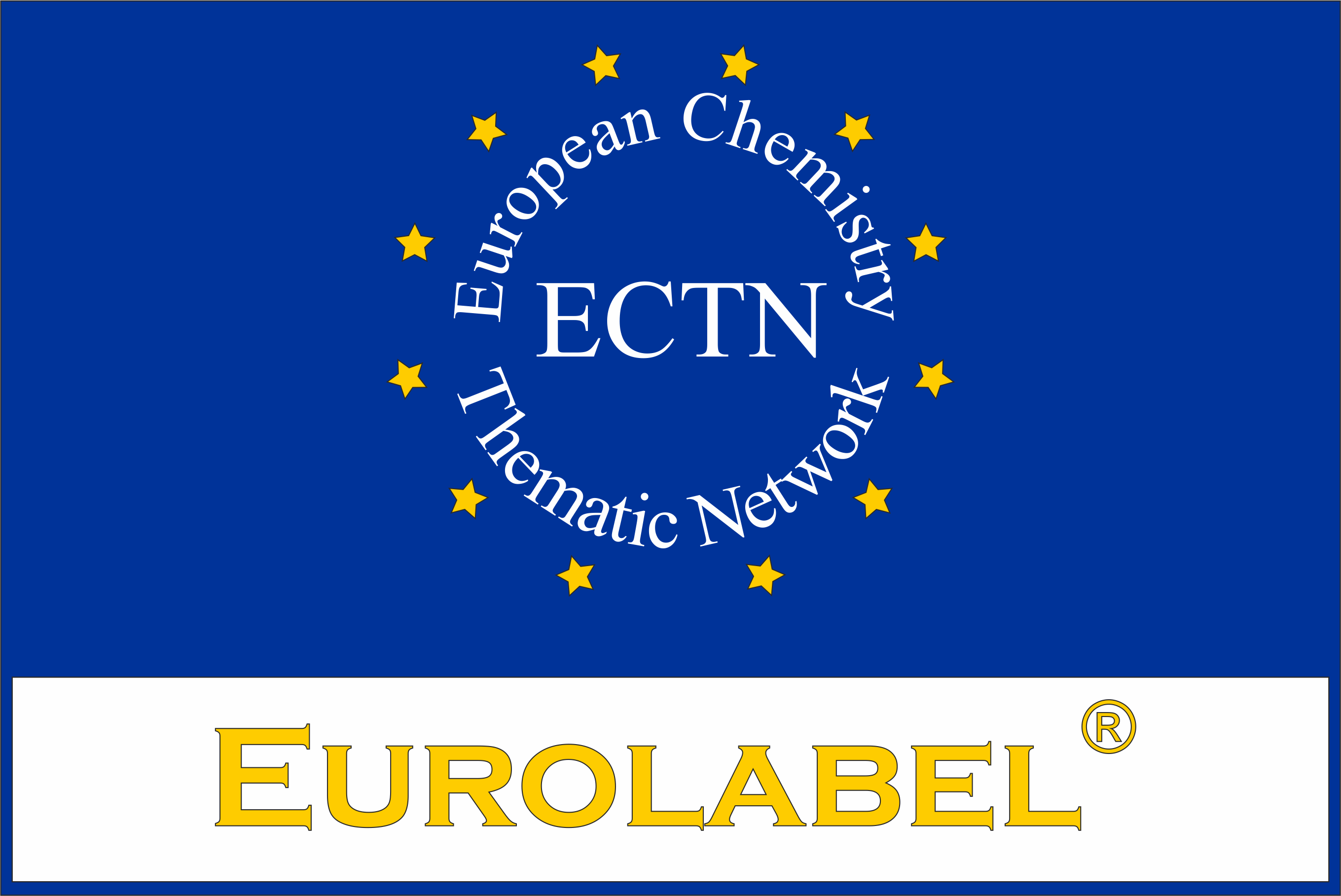 Institution (& ERASMUS Code)English name of the institutionERASMUS CodeInstitution (& ERASMUS Code)Name of the institution in the original languageName of the institution in the original languageFaculty/DepartmentName of the faculty or departmentName of the faculty or departmentQualification awarded (& ERASMUS Subject Area Code)Title of the qualification awardedERASMUS Subject Area CodeLevel of qualification (Bologna & EQF)Level of Qualification (Bologna)Number of EQF
(ex: 6 for EQF6)Name of qualification (programme)In EnglishIn EnglishName of qualification (programme)In Original languageIn Original languagePerson in charge of this programmeFirst name, last name, position, postal address, phone, e-mail addressFirst name, last name, position, postal address, phone, e-mail addressSpecific admission requirementsSpecific admission requirements (Entry qualifications)Specific admission requirements (Entry qualifications)Language of instructionMain languageMain languageWebsite of the programmeAddress of the institution Web siteAddress of the institution Web siteShort description of the programme (500 characters)Key-words for scientific contentKey-words for scientific contentMode of studyFull time or part timeFull time or part timeDurationNumber of semesters in the program (ex: 4)Number of semesters in the program (ex: 4)Number of ECTS creditsNumber of ECTS in the whole programNumber of ECTS in the whole programAcademic year in which this degree was, or will be, introduced (valid for 5 years)e.g. 2012 (5 entry years written as followed 2012-2016)e.g. 2012 (5 entry years written as followed 2012-2016)Beginning of the program (month):Academic calendar:Application deadline (if any):Hyperlink to course guide:
ECTS CatalogueLink where the ECTS catalogue is availableLink where the ECTS catalogue is availableHyperlink to further documentsLink to further documentsLink to further documentsEurolabel® awarded?Date of award by (Agency or ECTN), Certificate N° of the Eurolabel® awarded (Eurobachelor® / Euromaster® / Doctorate Eurolabel®)Date of award by (Agency or ECTN), Certificate N° of the Eurolabel® awarded (Eurobachelor® / Euromaster® / Doctorate Eurolabel®)Person to be contacted for information about this programmeFirst name, last name, position, postal address, e-mail addressFirst name, last name, position, postal address, e-mail addressLast modification of this programmeYear of last modificationYear of last modification